Lesson 6: Center Day 1Let’s put numbers on a number line.Warm-up: Number Talk: Decompose and SubtractFind the value of each expression mentally.6.2: Centers: Choice TimeChoose a center.Capture Squares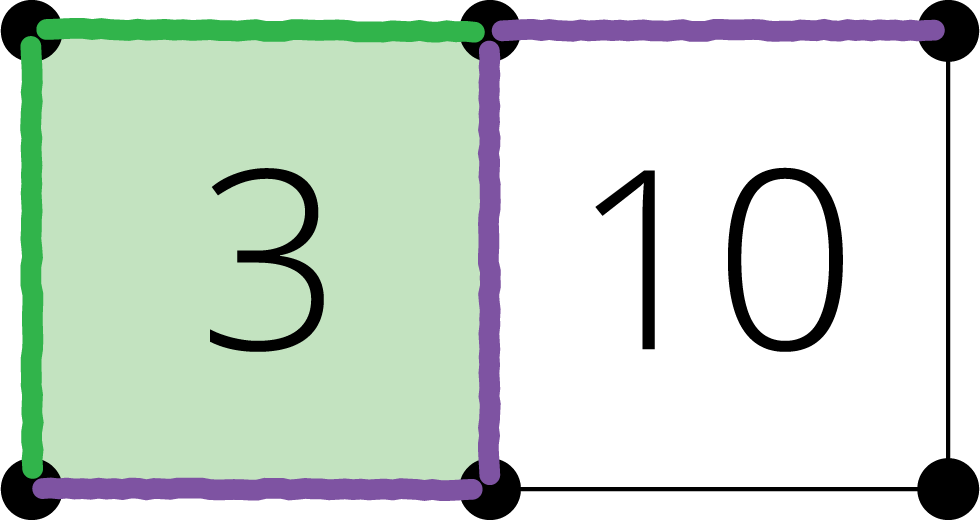 Number Line Scoot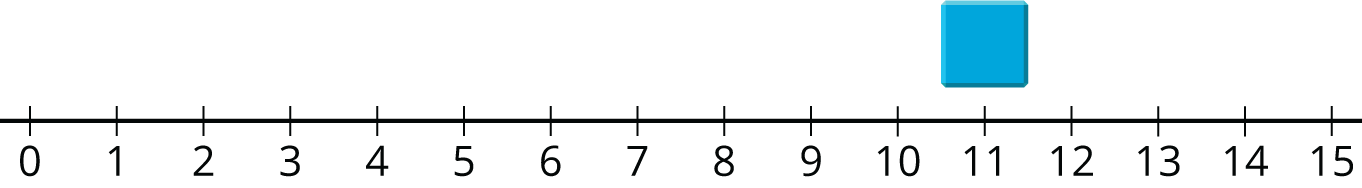 Number Puzzles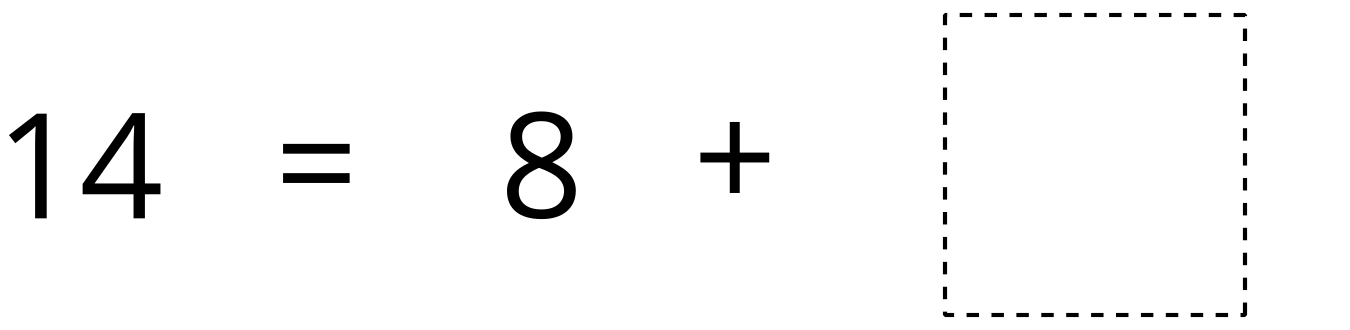 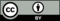 © CC BY 2021 Illustrative Mathematics®